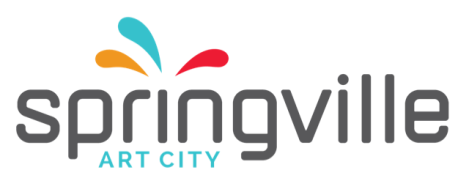 Parks Maintenance WorkerParks Maintenance WorkerParks Maintenance WorkerJob Description (last updated: 1/2022)Job Description (last updated: 1/2022)Job Description (last updated: 1/2022)Department:Position Reports to:Parks SupervisorPay Grade:Employment Type:Exempt/Nonexempt:Description:Under the general direction of the Parks Supervisor, performs duties necessary for the operation, maintenance, and upkeep of the City parks, trees and public properties.Under the general direction of the Parks Supervisor, performs duties necessary for the operation, maintenance, and upkeep of the City parks, trees and public properties.Duties:Operates mowers, dump trucks, backhoes, and other associated parks maintenance equipment.Performs daily maintenance of City properties and park assets.Performs general maintenance of all parks equipment.Assists with removal of snow and ice from City facilities as needed.Performs park improvement projects.Performs general park maintenance.Performs turf and irrigation preparations and maintenance for recreation programming facilities.May cross over to assist Recreation Department as needed.Assists City Urban Forestry Staff with general tree maintenance and planting.Operates mowers, dump trucks, backhoes, and other associated parks maintenance equipment.Performs daily maintenance of City properties and park assets.Performs general maintenance of all parks equipment.Assists with removal of snow and ice from City facilities as needed.Performs park improvement projects.Performs general park maintenance.Performs turf and irrigation preparations and maintenance for recreation programming facilities.May cross over to assist Recreation Department as needed.Assists City Urban Forestry Staff with general tree maintenance and planting.All other duties as assigned.All other duties as assigned.Qualifications:High School diploma required and be at least 18 yrs of age. Previous experience with operation of wide area mowers preferred. Experience with equipment maintenance preferred. Experience with parks maintenance, golf course maintenance, or landscape maintenance preferred. Must have a valid Utah driver’s license.Skills, Knowledge, and AbilitiesMust be able to read, write, and keep accurate records. Must have the ability to operate and maintain wide area and small area mowers.  Turf and irrigation maintenance for sports programming is preferred.  Must have the ability to operate blade sharpening equipment. Must have the ability to operate dump trucks, backhoes, tractors, snowplows, etc. Must have a knowledge of grounds maintenance procedures. Must work well with a team. Must be able to work well and communicate with the general public and provide customer service. Weekends and holiday working hours may be required.  High School diploma required and be at least 18 yrs of age. Previous experience with operation of wide area mowers preferred. Experience with equipment maintenance preferred. Experience with parks maintenance, golf course maintenance, or landscape maintenance preferred. Must have a valid Utah driver’s license.Skills, Knowledge, and AbilitiesMust be able to read, write, and keep accurate records. Must have the ability to operate and maintain wide area and small area mowers.  Turf and irrigation maintenance for sports programming is preferred.  Must have the ability to operate blade sharpening equipment. Must have the ability to operate dump trucks, backhoes, tractors, snowplows, etc. Must have a knowledge of grounds maintenance procedures. Must work well with a team. Must be able to work well and communicate with the general public and provide customer service. Weekends and holiday working hours may be required.  Physical Demands:Must be physically capable of performing moderately heavy labor such as bending, stooping, lifting up to 100 pounds, and operating equipment for extended periods of time. Must be able to work in all weather conditions.Must be physically capable of performing moderately heavy labor such as bending, stooping, lifting up to 100 pounds, and operating equipment for extended periods of time. Must be able to work in all weather conditions.